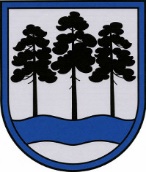 OGRES  NOVADA  PAŠVALDĪBAReģ.Nr.90000024455, Brīvības iela 33, Ogre, Ogres nov., LV-5001tālrunis 65071160, e-pasts: ogredome@ogresnovads.lv, www.ogresnovads.lv PAŠVALDĪBAS DOMES SĒDES PROTOKOLA IZRAKSTS19.Par nekustamā īpašuma ar nosaukumu “Čakstiņi 1”, Ķeipenes pag., Ogres nov., atsavināšanuIzskatot Ogres novada pašvaldībā (turpmāk – Pašvaldība) saņemto [Vārds Uzvārds], personas kods [personas kods] (turpmāk - iesniedzējs), 2023. gada 20. marta iesniegumu, reģistrētu Pašvaldībā 2023. gada 21. martā ar Nr. 2-4.2/720 (turpmāk – iesniegums), ar lūgumu atsavināt Pašvaldībai piederošo zemes vienību ar kadastra apzīmējumu 7456 003 0079 “Čakstiņi 1”, Ķeipenes pag., Ogres nov.,  pamatojoties uz to, ka minētā zemes vienība ar Pašvaldības domes 2011. gada 16. jūnija lēmumu “Par zemes Čakstiņi 1, Ķeipenes pag., Ogres nov., atzīšanu par starpgabalu, piekritību pašvaldībai un ierakstīšanu zemesgrāmatā uz Ogres novada pašvaldības vārda” ir atzīta par starpgabalu, jo tai nav nodrošināta piekļuve, un tā robežojas ar iesniedzēja īpašumā esošu zemes vienību, Pašvaldības dome konstatēja:saskaņā ar ierakstu Zemgales rajona tiesas Ķeipenes pagasta zemesgrāmatas nodalījumā Nr. 100000606027 īpašuma tiesības uz nekustamo īpašumu ar nosaukumu “Čakstiņi 1”, Ķeipenes pag., Ogres nov., kadastra numurs 7456 003 0079, kas sastāv no zemes vienības (kadastra apzīmējums  7456 003 0079) 1,94 ha platībā (turpmāk – Zemes vienība) nostiprinātas  Pašvaldībai;atbilstoši Pašvaldības 2012. gada 21. jūnija saistošo noteikumu Nr. 16/2012 “Ogres novada teritorijas izmantošanas un apbūves noteikumi” (turpmāk – TIAN) 7. pielikumam “Ogres novada teritorijas atļautās un plānotās izmantošanas kartes”, Zemes vienībai noteikta funkcionālā zona Lauksaimniecības teritorija (L) un funkcionālās zonas Zaļās teritorijas apakšzona Mežs (ZM);saskaņā ar ierakstu Valsts zemes dienesta Nekustamā īpašuma valsts kadastra informācijas sistēmas datos Zemes vienības lietošanas mērķis ir Zeme, uz kuras galvenā saimnieciskā darbība ir lauksaimniecība, kods: 0101;Zemes vienība nav apbūvēta, ir daļēji applūstoša teritorija;Zemes vienība ir starpgabals, tā nav patstāvīgi izmantojama, Zemes vienība nav iznomāta, nav nepieciešama Pašvaldības funkciju nodrošināšanai, līdz ar to Zemes vienību lietderīgi nodot atsavināšanai.atbilstoši Valsts zemes dienesta Nekustamā īpašuma valsts kadastra informācijas sistēmas telpiskajiem datiem Zemes vienībai piegulst četras zemes vienības, kuras nav Pašvaldības īpašumi.Publiskas personas mantas atsavināšanas likuma (turpmāk – Atsavināšanas likums)  1. panta 11. punkta b) apakšpunkts noteic, ka zemes starpgabals ir publiskai personai piederošs zemesgabals, kura platība  lauku apvidos ir mazāka par pašvaldības saistošajos noteikumos paredzēto minimālo zemesgabala platību vai kura konfigurācija nepieļauj attiecīgā zemesgabala izmantošanu atbilstoši apstiprinātajam teritorijas plānojumam, vai kuram nav iespējams nodrošināt pieslēgumu koplietošanas ielai (ceļam).Atsavināšanas likuma 4. panta pirmā daļa noteic, ka atvasinātas publiskas personas mantas atsavināšanu var ierosināt, ja tā nav nepieciešama attiecīgai atvasinātai publiskai personai vai tās iestādēm to funkciju nodrošināšanai. Atbilstoši Atsavināšanas likuma 4. panta ceturtās daļas 1. punktam atsevišķos gadījumos publiskas personas nekustamā īpašuma atsavināšanu var ierosināt zemes īpašnieks vai visi kopīpašnieki, ja viņi vēlas nopirkt zemesgrāmatā ierakstītu ēku (būvi), kas atrodas uz īpašumā esošās zemes, vai zemes starpgabalu, kas piegul viņu zemei.Atsavināšanas likuma 14. panta otrā daļa nosaka, ka šā likuma 4. panta ceturtajā daļā minētās mantas atsavināšana izsludināma šajā likumā noteiktajā kārtībā (11. pants), uzaicinot attiecīgās personas mēneša laikā iesniegt pieteikumu par nekustamā īpašuma pirkšanu. Ja norādītajā termiņā no minētajām personām ir saņemts viens pieteikums, izsoli nerīko un ar šo personu slēdz pirkuma līgumu par nosacīto cenu. Savukārt Atsavināšanas likuma 14. panta trešā daļa nosaka, ja pieteikumu par nekustamā īpašuma pirkšanu noteiktajā termiņā iesniegušas vairākas šā likuma 4. panta ceturtajā daļā minētās personas (izņemot šā likuma 44. panta ceturtajā daļā un 45. pantā minētos gadījumus), tiek rīkota izsole starp šīm personām šajā likumā noteiktajā kārtībā.Atsavināšanas likuma 37. panta pirmās daļas 4. punktā noteikts, ka publiskas personas mantu var pārdot par brīvu cenu, ja nekustamo īpašumu iegūst šī likuma 4. panta ceturtajā daļā minētā persona. Šajā gadījumā pārdošanas cena ir vienāda ar nosacīto cenu (Atsavināšanas likuma 8. pants).Atsavināšanas likuma 8. panta otrā daļa noteic, ka atsavināšanai paredzētā atvasinātas publiskas personas nekustamā īpašuma novērtēšanu organizē attiecīgās atvasinātās publiskās personas lēmējinstitūcijas noteiktajā kārtībā; minētā panta trešā daļa noteic, ka nekustamā īpašuma novērtēšanas komisijas sastāvu un mantas nosacīto cenu apstiprina institūcija (amatpersona), kura saskaņā ar šā panta pirmo un otro daļu organizē nekustamā īpašuma novērtēšanu, savukārt saskaņā ar minētā panta sesto un septīto daļu nosacīto cenu atbilstoši mantas vērtībai nosaka mantas novērtēšanas komisija, novērtēšanai pieaicinot vienu vai vairākus sertificētus vērtētājus.Saskaņā ar sabiedrības ar ierobežotu atbildību „EIROEKSPERTS” novērtējumu Nr. L12702/ER/2023 Zemes vienības tirgus vērtība 2023. gada 14. jūlijā ir 2400 EUR (divi tūkstoši četri simti euro);Pašvaldības mantas novērtēšanas un izsoles komisija 2023.gada 14.augustā (protokols Nr.K.1-2/141) noteica Zemes vienības nosacīto cenu 2400 EUR  (divi tūkstoši četri simti euro) apmērā;Atsavināšanas likuma 5. panta pirmā daļa noteic, ka atļauju atsavināt atvasinātu publisku personu nekustamo īpašumu dod attiecīgās atvasinātās publiskās personas lēmējinstitūcija. Pašvaldību likuma 10. panta pirmās daļas 16. punktā noteikts, ka dome ir tiesīga izlemt ikvienu pašvaldības kompetences jautājumu, turklāt tikai domes kompetencē ir lemt par pašvaldības nekustamā īpašuma atsavināšanu un apgrūtināšanu, kā arī par nekustamā īpašuma iegūšanu.Ņemot vērā minēto un pamatojoties uz Pašvaldību likuma 10. panta pirmās daļas 16. punktu, 73. panta ceturto daļu, Publiskas personas finanšu līdzekļu un mantas izšķērdēšanas novēršanas likuma 3. panta 2. punktu, Publiskas personas mantas atsavināšanas likuma 1. panta 11. punkta b) apakšpunktu, 3. panta pirmās daļas 2. punktu, 4. panta pirmo daļu, ceturtās daļas 1. punktu, 5. panta pirmo un piekto daļu, 8. panta otro, trešo, sesto un septīto daļu, 37. panta pirmās daļas 4. punktu, piekto daļu,balsojot: ar 20 balsīm "Par" (Andris Krauja, Artūrs Mangulis, Atvars Lakstīgala, Dace Kļaviņa, Dace Māliņa, Dace Veiliņa, Daiga Brante, Dzirkstīte Žindiga, Egils Helmanis, Gints Sīviņš, Ilmārs Zemnieks, Indulis Trapiņš, Jānis Iklāvs, Jānis Kaijaks, Jānis Siliņš, Kaspars Bramanis, Pāvels Kotāns, Raivis Ūzuls, Rūdolfs Kudļa, Valentīns Špēlis), "Pret" – nav, "Atturas" – nav,Ogres novada pašvaldības dome NOLEMJ:Atļaut atsavināt Ogres novada pašvaldībai piederošo nekustamo īpašumu ar nosaukumu “Čakstiņi 1”, Ķeipenes pag., Ogres nov., kadastra numurs 7456 003 0079, kas sastāv no zemes vienības (kadastra apzīmējums  7456 003 0079) 1,94 ha platībā (turpmāk –  Īpašums).Apstiprināt Īpašuma nosacīto cenu 2400 EUR (divi tūkstoši četri simti euro).Atsavināt Īpašumu Publiskas personas mantas atsavināšanas likuma 4. panta ceturtās daļas 1. punktā noteiktajai personai (turpmāk – Pirmpirkuma tiesīgā persona) par nosacīto cenu, ja sludinājumā par Īpašuma atsavināšanu norādītajā termiņā Īpašuma pirkšanas pieteikumu iesniegusi tikai viena Pirmpirkuma tiesīgā persona, vai par cenu saskaņā ar izsoles rezultātiem, ja sludinājumā par Īpašuma atsavināšanu norādītajā termiņā Īpašuma pirkšanas pieteikumu iesniegušas vairākas Pirmpirkuma tiesīgās personas.Uzdot Ogres novada pašvaldības mantas novērtēšanas un izsoles komisijai normatīvajos aktos noteiktajā kārtībā organizēt Īpašuma atsavināšanu, tai skaitā izsludināt Īpašuma atsavināšanu, sagatavot nosūtīšanai atsavināšanas paziņojumus Pirmpirkuma tiesīgajām personām un, ja sludinājumā par Īpašuma atsavināšanu norādītajā termiņā Īpašuma pirkšanas pieteikumu iesniegušas vairākas Pirmpirkuma tiesīgās personas, apstiprināt Īpašuma izsoles noteikumus un rīkot izsoli starp Pirmpirkuma tiesīgajām personām.Uzdot Ogres novada pašvaldības Centrālās administrācijas Nekustamo īpašumu pārvaldes nodaļai sagatavot un organizēt pirkuma līguma noslēgšanu ar Pirmpirkuma tiesīgo personu viena mēneša laikā pēc sludinājumā par Īpašuma atsavināšanu norādītā Īpašuma pirkšanas pieteikuma iesniegšanas termiņa vai izsoles rezultātu apstiprināšanas ar izsoles uzvarētāju (ja par Īpašuma atsavināšanu starp Pirmpirkuma tiesīgajām personām tiek rīkota izsole).Kontroli par lēmuma izpildi uzdot Ogres novads pašvaldības izpilddirektoram.(Sēdes vadītāja,domes priekšsēdētāja E.Helmaņa paraksts)Ogrē, Brīvības ielā 33Nr.162023. gada 28. septembrī